Кузнецова Светлана Юрьевна,Государственное бюджетное учреждение Архангельской области для детей – сирот и детей, оставшихся без попечения родителей, «Коношский детский дом»,социальный педагог, высшая категорияИгра «Путешествие в город Безопасность»Номинация «Профилактика бытового травматизма, личная безопасность»Везде, где есть жизнь, есть и опасность.ЭмерсонПояснительная записка.Мы живем, не всегда задумываясь, что представляет наша жизнь для нас самих и наших близких. А ведь она у нас одна. Разве не должен каждый современный человек, в том числе и каждый школьник, быть в состоянии оказать в случае необходимости помощь себе и своему близкому? Только грамотный человек способен быстро оценить ситуацию, принять единственно правильное решение, отчего зависят не только здоровье, но зачастую и жизнь попавшего в беду человека.Проблема формирования потребностей сохранения безопасности и здоровья детей с ОВЗ является актуальной.Каждый человек, и взрослый, и ребенок в любой момент может оказаться в чрезвычайной ситуации, столкнуться с опасностью.Игра «Путешествие в город Безопасность»рассчитан на детей 11-13  лет.     Актуальность  данного занятия состоит в том, что  при помощи новых методов и приемов(мозговой штурм, анализ заданных ситуаций, сюжетно- ролевая игра, частично-поисковый ) дети  смогут опереться на свой личный жизненный опыт; закрепят умение находить выход их опасных ситуаций в быту.Цель: формирование у детей сознательного отношения к вопросам личной безопасности, практических навыков и умений поведения в экстремальных ситуациях в быту.Задачи:Проанализировать ситуаций, при которых может возникнуть опасность в повседневной жизни; Закрепить умение находить выход из опасных ситуаций и как их можно избежать;Побуждать к соблюдению необходимых правил безопасности дома.Ожидаемые результаты:Знание и соблюдение детьми правил личной безопасности дома;Мотивация к анализу чужих поступков и самоанализу;Принятие ответственности на себя за собственную безопасность в быту.Форма проведения: игра - путешествиеМетоды и приемы: частично-поисковый, анализ заданных ситуаций, наглядный, игровой, «Мозговой штурм», сюжетно – ролевая игра, анализ мультфильма.Учебно-методическое обеспечение занятия: карточки с проблемными ситуациями, звездочки разных цветов для каждого  участника занятия, карточки с набором букв на каждого ребенка, пазл (разрезанная картинка) с опасностью дома (Приложение 1), памятки действий в экстремальных ситуациях (Приложение2), цветные карандаши, бумага, компьютер.Список литературыhttps://www.youtube.com/watch?v=KvAZThxl-pE;https://www.google.com/search?rlz=1C1GGRV_ru;https://www.google.com/search?rlz=1C1GGRV_ru:;https://nsportal.ruПриложение 1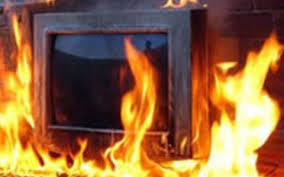 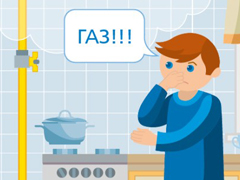 Приложение 2Команда 1: Назовите, какие действия правильные, а какие могут навредить  человеку. Памятка «Как действовать при возгорании телевизора дома»Вылить на горящий телевизор ведро водыВыключить шнур телевизора из розетки.Набросить на телевизор плотное одеяло.Намочить платок и дышать через него.Плотно закрыть окнаЗабрать бабушку и немедленно выйти из помещения, плотно прикрыв за собой дверь.Позвонить по телефону 01, вызвать пожарных.Если телевизор будет сразу охвачен сильным пламенем, нужно его закрывать одеялом и пытаться тушить пожарКоманда 2: Назовите, какие действия правильные, а какие могут навредить  человеку. Проверить утечку газа, поднося спичку к конфорке?Самому попытаться ремонтировать газовую плиту: выкручивать конфорки,   горелки.3.	Не зажигать спичек, свечей, зажигалок.4.	Выключить газовые конфорки.5.	Немедленно перекрыть газ.6.	Выключить электроприборы.7.	Открыть форточки.8.	Если газ продолжает поступать, звонить от соседей в газовую службу по телефону 04.9.         Выпить какие-нибудь лекарства от отравления газом.Приложение 3.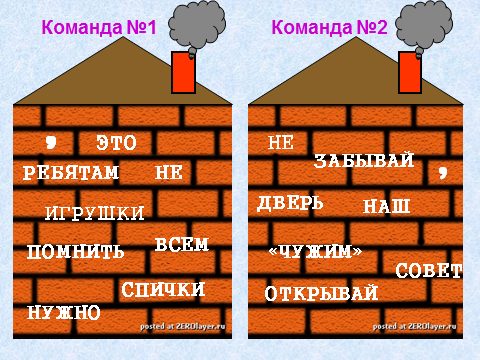 Приложение 4.ЭтапДеятельность педагогаДеятельность детейРезультативность деятельности1. Организационно-мотивационный этап- Добрый день. Очень приятно вас видеть в хорошем настроении, и я надеюсь, что оно сохранится у вас в процессе нашей работы и после неё.- А сейчас, чтобы узнать, о чём мы сегодня будем говорить, я вам предлагаю упражнение «Закончи фразу».- Закончи фразу: «Когда я слышу слово «опасность» первое, что мне приходит в голову, это…»- Очень часто люди страдают из - за своей собственной неосторожности, неумения или нежелания предвидеть последствия своих необдуманных поступков. Любое из неприятных событий не случилось бы, если бы люди знали и соблюдали  главные правила безопасного поведенияНазывают ассоциации со соловом «опасность»Настрой на работу2. Этап актуализации знанийУпражнение «Расшифруй выражение»- Вместе расшифруем выражение, которое записано на доске: из каждого слова берем только тот слог, который указан в коде, а затем все полученные результаты складываем в слова:творог, яма 1-1белка, золото, паста, крайность 1-1-1-2+ внатворил 2+ ихруины, закладках 1-3- И на сегодняшней игре  «Путешествие в город Безопасность» повторим и закрепим знания и  умения, которые помогут вам избежать опасные ситуации дома.Расшифровывают выражение «Твоя безопасность в твоих руках»Узнают, о чем пойдет речь на занятии3. Этап открытия новых знаний-  Предлагаю вам совершить путешествие в город Безопасности. Но улицы там непростые: переулок Экстремальная, аллея Знаковая, улица Санитаров,  проспект Спасателей.1. Переулок Экстремальный.- Я  предлагаю вам разбиться на 2 группы. Каждой группе  нужно собрать пазл – картинку, на которой изображена опасность в быту (Приложение 1). 1 команда- картинка «Возгорание телевизора»2 команда – картинка «Запах газа».- У каждой группы на столах лежат памятки с вариантами, как действовать в данных экстремальных ситуациях дома. Ваша задача - из предложенных действий перечислить правильные. (Приложение 2)2. Аллея Знаковая.– Ребята, у вас на столах имеются листы бумаги и карандаши. В течение 3 минут вам предстоит нарисовать знаки, запрещающие выполнение различных действий ребенком, который один остался в квартире. После этого знаки демонстрируются для их распознавания.Работа в группах. Игра “МОЗАЙКА” (Приложение 3)– Обратите внимание на доску. Вам предлагается группа слов, спрятанных в кирпичиках. В этих словах зашифрованы советы. Вам предстоит составить из слов предложение и прочитать его.3. Улица Санитаров.- Каждому из вас выдана карточка с набором букв МЛЕБЗКМАРДСБЗТВДО (Приложение 4)- Зачеркните повторяющиеся буквы, и вы узнаете, о чем еще нужно вспомнить?    – Чем лекарства могут быть опасны, мы узнаем, если отправимся в гости к одному мальчику. (Просмотр фрагментамультфильма «Уроки Осторожности тетушки Совы. Лекарства» с 2.52 до 4.49).- Что случилось с мальчиком? (заболел, попал в больницу)- Кто в этом виноват? (сам мальчик)- Какие выводы бы для себя сделали? (не брать лекарства без взрослых)- Может быть, опасна и домашняя аптечка. Вот витамины – они сладкие и сделаны специально для детей. Но если съесть их сразу много, то на лице и руках может появиться красная сыпь. А может быть и хуже – отравление. Поэтому витамины надо брать только в присутствии взрослых – они точно знают, сколько ребёнку надо витаминов в день. Обычно не больше одной штуки. А лекарства, всякие таблетки вообще не стоит трогать. Они нужны, если врач их выписывает как лекарства. А здоровому организму они могут сильно навредить. Нужно помнить, что совсем безопасных лекарств не бывает.4.Проспект Спасателей.Сюжетно-ролевая игра «Я и незнакомец».- А теперь проиграем ситуации – жизненные сценки. Ваша задача – прокомментировать действия участников, обосновать, насколько они были правильными.Ситуация 1.Сережа  один дома. Звонит телефон. Мальчик берет трубку и слышит – голос по телефону незнакомый: «Здравствуй, а родители дома? А когда вернутся?»Ответ Сергея: «Да, дома, но они заняты, что им передать? А кому и куда перезвонить?»Ситуация 2.Андрей дома один. Звонок (стук) в дверь. Смотрит в глазок, увидел незнакомого человека, спрашивает: «Кто там?» Последовал ответ: «Откройте, полиция! Человеку плохо, от вас вызовем «Скорую помощь».Ответ Андрея: «Скажите, что случилось, по какому адресу, я все сделаю сам. Идет к телефону, вызывает «Скорую помощь».Ситуация 3.Вы играли в футбол во дворе, вас по имени окликнула незнакомая женщина. Назвав имя матери, она сказала, что ее подруга и приехала из другого города. С вокзала позвонила маме, а она сказала, чтобы ее подождать у вас в квартире. Как вы поступите? Обоснуйте свои действия.Ситуация 4.Таня одна дома. Кто-то пытается ключом открыть входную дверь. Таня спрашивает: «Кто там?» Последовал ответ: «Сантехники, проверяем отопительную систему».Таня говорит: «Я ничего не знаю. Придет в 17 часов папа, тогда и приходите».Продолжают открывать дверь ключом. Тогда Таня быстро баррикадирует дверь подручными предметами, звонит «02», вызывает полицию, затем бежит к окну и взывает о помощи.- Никто не хочет подвергнуться насильственному преступлению. Вы согласны с этим, ребята? Однако, все мы почему-то уверены, что именно нас минует эта участь. Но эта уверенность может оказаться обманчивой и обернуться при каких-либо обстоятельствах бедой, привести к серьезным опасностям.- Вот и закончилось наше путешествие по городу Безопасность.5) Мозговой штурм «Что такое безопасность, безопасное поведение?» (выслушиваются ответы каждого)(Ответственность – это обязанность отвечать за свои поступки, действия.)- Итак, в литературе даётся такое определение безопасности:Безопасность – это  состояние защищённости человека.Воспитанники разбиваются на группы.  Ребята работают в течение 10  минутДети работаю индивидуально, изображают знаки.Дети из предложенных слов составляют советы.1 группа: Спички – это не игрушки, всем ребятам помнить нужно!2 группа – Наш совет не забывай, дверь чужим не открывай!Зачеркивают повторяющиеся буквы, остается слово «лекарство».Смотрят фрагмент мультфильма.Дети обыгрывают ситуации.Дают свои определения безопасности, безопасного поведенияАнализируют, какие действия необходимы, а какие  могут навредить.Повторяют знания о правилах безопасного поведения домаАнализируют действия мальчика.Делают выводы об опасности домашней аптечки.Закрепляют правила личной безопасности в криминогенных опасностях дома.Узнают толкование: БЕЗОПАСНОСТЬ– это состояние защищённости человека.БЕЗОПАСНОЕ ПОВЕДЕНИЕ–это поведение человека в любой ситуации, местности, не создавая никаких угроз для жизни и здоровья себя и  окружающих4. Этап подведения итогов- Теперь давайте еще раз вспомним правила личной безопасности дома, обобщим их и выведем общее правило:ТВОЯ БЕЗОПАСНОСТЬ В ТВОИХ РУКАХ:ВАЖНО _____________ОПАСНОСТЬ,ПО ВОЗМОЖНОСТИ ЕЕ _______________А ПРИ НЕОБХОДИМОСТИ – РЕШИТЕЛЬНО ____________!ДЕЙСТВОВАТЬ, ПРЕДВИДЕТЬ, ИЗБЕГАТЬВставляют подходящие по смыслу слова и обосновывают фразу «Важно предвидеть опасность, по возможности избегать, а при необходимости решительно действовать!»Анализ приобретенных знаний5. Оценочно-рефлексивный этап- То, что мы обсуждали сегодня, очень важно. За многие из этих знаний заплачено самой дорогой ценой – человеческими жизнями. Будьте умнее, учитесь на опыте других людей, не повторяйте чужие ошибки. С помощью знаний вы строите свою крепость –БЕЗОПАСНОСТЬ. Какими будут стены этой крепости – зависит только от вас.- Перед вами лежат разноцветные звездочки. Выберите ту звездочку, которая соответствует вашему мнению: 1 – красная, 2 – желтая, 3 – синяя.1. Я считаю, что тема важна для меня. Есть о чем подумать.2. Я подумаю об этом, но не сегодня…когда-нибудь…может быть…3. Все, о чем мы говорили, всего лишь пустые слова. Они не имеют никакого значения. Я просто зря потратил(а) время.- Закончить наше занятие хочу словами: «Если не уверен в безопасности считай, что опасность существует реально».Прикрепляют звезды на доскуОценивают полученные знанияМЛЕБЗКМАРДСБЗТВДОМЛЕБЗКМАРДСБЗТВДОМЛЕБЗКМАРДСБЗТВДОМЛЕБЗКМАРДСБЗТВДОМЛЕБЗКМАРДСБЗТВДОМЛЕБЗКМАРДСБЗТВДОМЛЕБЗКМАРДСБЗТВДО